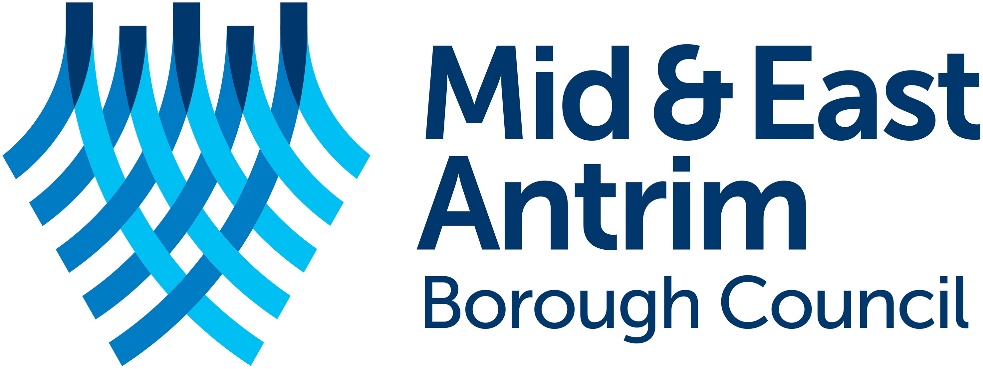 Bentra Golf Course Membership FormNEW MEMBERS1 April 2023 – 31 March 2024Payment of your annual fees demonstrates your agreement with Membership Terms and Conditions. Office checklistFob Paid and issued:     		date issued:Email sent to new memberExcel Sheet updatedAdded new member to BRSBentra Golf Course Membership Terms and Conditions All members of Bentra Golf Course are subject to these terms and conditions.   Council reserves the right to use discretion in all matters relating to membership.  The membership year beings on April 1st and fees are paid annually in advance.  Membership period is 1 year.  Members have unlimited access to the course 7 days a week.Members will be able to access facilities in the club house Thurs – Sunday from 1st April – 30th September and Sat/Sun only in winter.  An external toilet is available for periods when the club house is closed.  Terms and conditions of membership may be revised and members will be advised through email, website updates and displayed communication on site.Tee-times must be book in advanced using the online booking facility.The Council will endeavour to provide a golf course in the best condition possible.  This may result in closure or part closure at times to make improvements considered to be in the best long term interest.   The course may be closed due to weather, ground conditions, maintenance or to facilitate competitions.  Limited access may be introduced due to weather or ground conditions eg no trolleys.  Fobs will be provided to all members to access the course.  Misuse of fobs will result in your fob being invalid for a period of time or the remainder of your membership.    Membership entitles holders to access the course outside of clubhouse opening hours.  Members should be aware that staff may not be on site during these times.  Daily checks will be carried out on check to ensure payment/membership.  Membership is continuous for the year until revoked in writing and acknowledged.Mid and East Antrim Borough Council collects your personal information and will use this information to fulfil our contractual obligations to you as a member of Bentra Golf Club.  We may share this information with our external and internal data processors, who adhere to our Privacy Policy.  We may correspond with you regarding Club activities including operational notices, health and safety notices, events and other necessary information.  We will keep your information secure, accurate and for no longer than is necessary in accordance with data protection laws.  If you wish to find out more about how we control and process your personal data and protect your privacy please visit www.midandeastantrim.gov.uk/privacy-notice.   NameAddress(inc postcode)Contact NumberEmail User NoMembership Type (please select)Full Member Concession Children/youths (under 18s)Over 60’sIn receipt of Universal CreditRegistered disabled (or carer)Full time studentTo receive concession rates you must provide relevant evidence.  One concession per application.  Concession must be claimed at time of application.  To receive concession rates you must provide relevant evidence.  One concession per application.  Concession must be claimed at time of application.  MonthCost ConcessionApril/May/June – March£235£120July/Aug/Sept – March£180£90Oct/Nov/Dec – March £115£55Jan/Feb/Mar – March £55£28